Муниципальное бюджетное дошкольное образовательное учреждение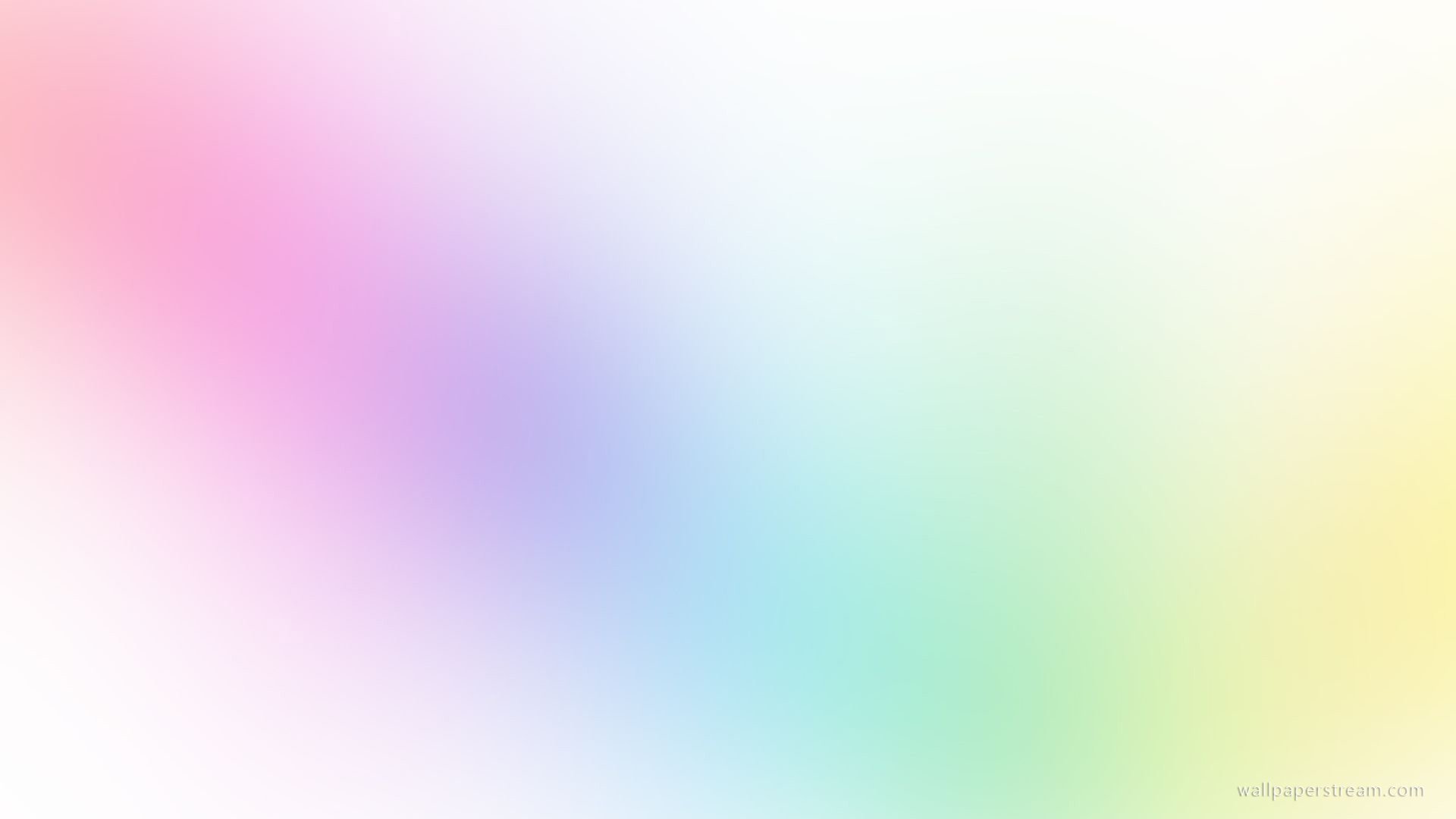 сад № 54 «Детский сад комбинированного вида № 54 «Веснушки»(МБДОУ «Детский «Веснушки»)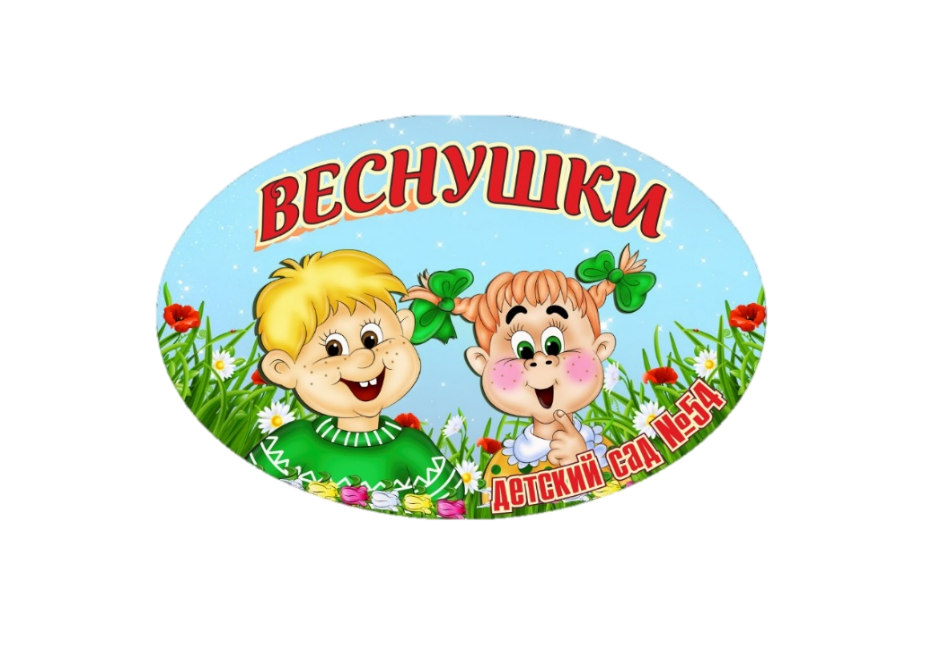 Конспект  НОД в подготовительной группе«Мое генеалогическое древо»Составитель: Марковец Евгения Олеговна,воспитатель МБДОУ «Детский сад № 54»Междуреченск 2024Цель: Знакомство с понятием «Генеалогическое древо».Задачи: - Закреплять представления о родственных отношениях и взаимосвязях. - Развивать мелкую моторику рук посредством пальчиковой гимнастики, формировать умение выполнять движения в соответствии с текстом.Развивать связную речь, логическое мышление, внимание, память, познавательный интерес. Развивать связную речь, логическое мышление, внимание, память, познавательный интерес. Развивать связную речь, логическое мышление, внимание, память, познавательный интерес. Развивать связную речь, логическое мышление, внимание, память, познавательный интерес. Развивать связную речь, логическое мышление, внимание, память, познавательный интерес. Развивать связную речь, логическое мышление, внимание, память, познавательный интересРазвивать связную речь, логическое мышление, внимание, память, познавательный интересРазвивать связную речь, логическое мышление, внимание, память, познавательный интерес- Развивать связную речь. Логическое мышление, внимание, память.Материалы и оборудование: макеты генеалогического древаПредварительная работа: -заучивание имени, отчества, профессии и места работы родителей, бабушек и дедушек.-рассматривание семейных альбомов с фотографиями-загадки на тему «Семья».-рисование «С кем я живу».Ход занятияВоспит:  Ребята  сегодня мы собрались все вместе, как одна большая дружная семья. , я предлагаю вам разгадать ребус и узнать, что- же за слово тут спряталось.Это слово каждый знает, Ни на что не променяет! К цифре «семь» добавлю «я»Что получится? (Ответы детей) Конечно, это СЕМЬЯ.гра «Кого как называют?» игра с мячом •Девочка для мальчика в семье кто? (сестра)гра «Кого как называют?» игра с мячом •Воспит: Кто может входить в состав семьи?Девочка для мальчика в семье кто? (сестра)Я предлагаю вам отгадать загадки:Кого любят очень дети?
На вопрос отвечу прямо:
— Всех милее наша…
(мама)Кто же трудную работу
Может делать по субботам? —
С топором, пилой, лопатой
Строит, трудится наш …
(папа)Угостит всегда вареньем,
Стол накроет с угощеньем,
Лада наша ладушка,
Кто? — Родная …
(бабушка) Он трудился не от скуки,
У него в мозолях руки,
А теперь он стар и сед —
Мой родной, любимый…
(дед) Кто любит и меня, и братца, 
Но больше любит наряжаться? —
Очень модная девчонка —
Моя старшая…
(сестрёнка) Я у мамы не один,
У неё ещё есть сын,
Рядом с ним я маловат, 
Для меня— старший…
(брат)                                                Восп: Посмотрите, перед нами на мольберте большой сад. Ребята, семья как дерево, и каждый член семьи – это листочек семейного дерева. Все веточки дерева между собой связаны как семейные узы. Все поколения предков являются корнями дерева, помогая ему расти, цвести и приносить новые плоды.  У каждого из ваших родственников тоже есть своя история: где они родились, где учились, кем работали/работают, какие у них увлечения, традиции. Вместе это уже семейная история. Семейная история, по-другому, родословная. Поэтому дерево называют родословным или генеалогическим древом.Пальчиковая игра:Воспит: Ребята, а кто хочет рассказать о своей семье?(Ответы детей)Беседа о семье. Рассматривание и прослушивание рассказа детей с использованием картинки с изображением генеалогического древа семьи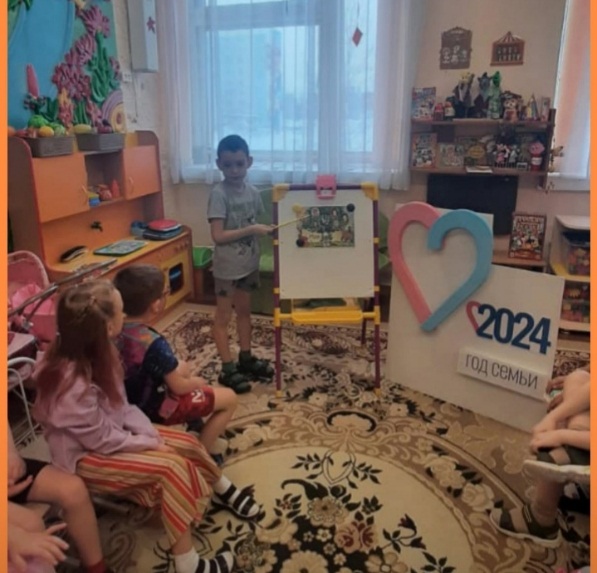 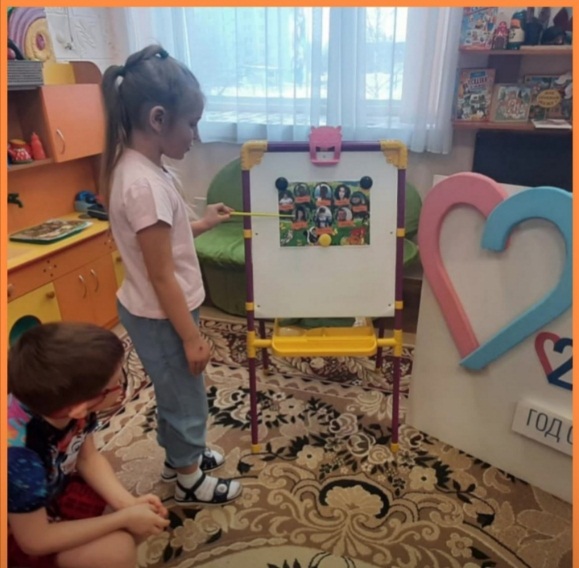 Вопросы:- Кто живёт в этой семье?-Как можно назвать этих людей, одним словом?-С кем ты живёшь?-Кем ты доводишься маме (папе, дедушке, бабушке)-Если в одной семье живут дети, родители, дедушка и бабушка, то говорят, что это большая семья. А вы как думаете?-Кто живёт в большой семье?-У кого есть братики, сестрички? Они старше или младше вас?-С кем из членов своей семьи ты любишь играть? Почему? Чем и с кем ты ещё занимаешься дома?Дети отвечают на поставленные вопросы.Делятся информацией о своих семьях. Определяют родственные взаимоотношения между членами семьи.Ведут диалог.Воспит: Ребята, вы рассказали про свою семью. У вас получилось замечательно.- А какие чувства вы испытываете, когда смотрите на членов своей семьи?(Ответы детей) (Добро, радость, веселье, хорошее настроение, любовь).Воспит: А как вы думаете, почему у вас возникают такие чувства? (Потому, что вы любите своих родителей, мама и папа любят вас).Физминутка «Семья».Раз, два, три, четыре (хлопают в ладоши)Кто живет у нас в квартире? (поднимают плечи)Раз, два, три, четыре, пять (прыгают на месте)Вас могу пересчитать; (считают пальчиком)Папа, мама, брат, сестра.Бабушка и дедушка, (показывают ладошкой)Кошка Мурка, два котенка (наклоняются в право, влево)Мой сверчок, щегол и я (повороты в право, влево)Вот и вся моя семья. (Хлопают)Дидактическая игра «Исправь ошибку»Воспитатель читает предложения. В некоторые закралась ошибка и её нужно исправить.-Внук старше дедушки-Сын старше сестры-Бабушка моложе внучки-Папа младше сына-Мама старше дочки-Дедушка в семье самый молодой- Бабушка в семье самая старшаяДети внимательно слушают, услышав ошибку, поднимают руку и исправляют её. Находят ошибки в предложениях, высказывают своё мнение.РефлексияРебята, а что нужно делать, чтобы в вашей семье у всех было радостное настроение? (ответы детей)Я желаю вам и вашим семья всегда быть в отличном настроение, всегда помогать и поддерживать друг друга, а главное любить и уважать своих близких.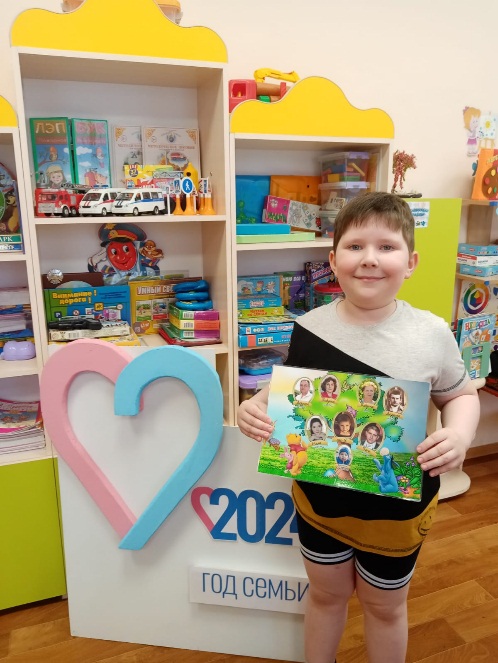 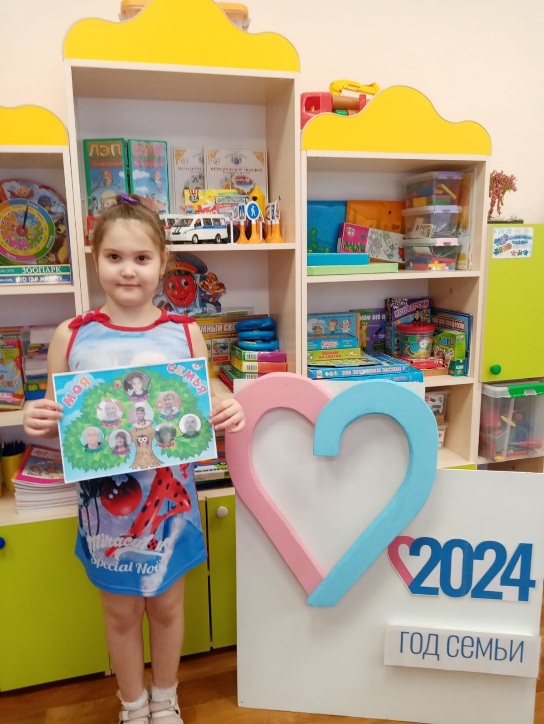 Список литературы1 Жуковская Р.И., Пеньевская Л.А. Хрестоматия для детей старшего дошкольного возраста: Пособие для воспитателя детского сада/Сост. Жуковская Р.И., Пеньевская Л.А.. 2. Куликовская Т.А. Артикуляционная гимнастика с стихах и картинках. Пособие для логопедов, воспитателей и родителей/Куликовская Т.А.- М.:ООО «Издательство ГНОМ иД»,2007.-64 с.3. Моя родословная. Генеалогическое древо - Maam.ruЭтот пальчик – дедушка,Этот пальчик – бабушка,Этот пальчик – папочка,Этот пальчик – мамочка,Этот пальчик – я.Вот и вся моя семья.Руку сжать в кулак, поочередноразжимать пальцы, начиная сбольшого.Энергично сжать руку в кулакнесколько раз.